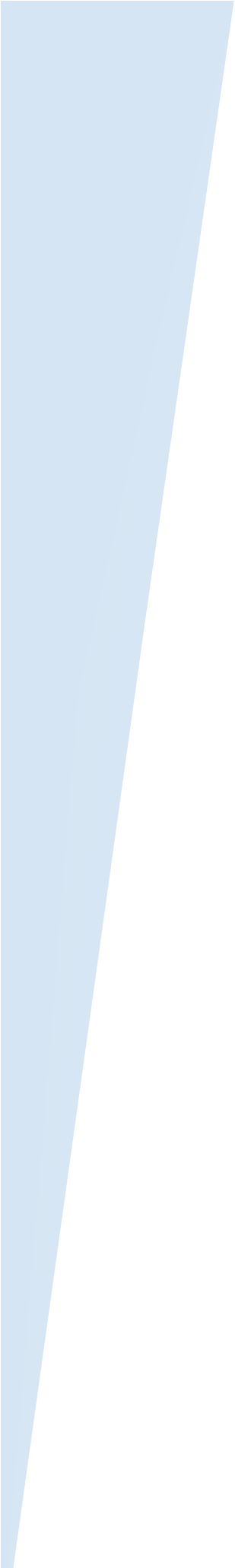 DANIEL CHRISTOPHERPhone: +23481 3229 4448| +23481 50531706| Email: christopherdaniel152@gmail.comSkype: live:.cid.270acffcb2b7a326Translation Directory: https://www.translationdirectory.com/translators/english_hausa/daniel_christopher.phpServicesTranslationProofreadingTranslation ReconciliationLanguage Quality Inspection		Revision    SubtitlingTranscription    Summary I am a first-class bachelor's degree holder from the American University of Nigeria. I am a Nigerian and a native Hausa speaker. ausa Hudhfhkkk I am happy to offer my services as an Hausa translator. I have steep knowledge of the nuances and the colloquialisms of the Hausa language that helps me convey the accurate meaning and tone of the original text.I've been providing translation services for organizations and individuals (English to Hausa) for the past three years. I've translated a variety of documents, including e-mails, business contracts, medical reports, and presentations. My excellent attention to detail helps me ensure that my translations match the meaning and intentions of the original texts while maintaining alignment with standardized terminology. More so, I can provide accurate and culturally sensitive translations.I also have good proofreading and revision skills, with the ability to identify grammar, spelling, and punctuation errors.I would be glad to work with you if you need a reliable Hausa translator. I'm available to have a conversation about your translation needs.Language Pairs: English <> Hausa and English Software/CAT Tools SDL Trados Word BeeMemo-QTranslation WorkspaceSmartCatMS Office Suite EXPERIENCE WITH ORGANISATIONS Bright Consulting Enterprise Document TranslationLAROHD InitiativeTranslation. Transcription and time stamping. EducationB. Sc Telecommunications and Wireless TechnologyAmerican University of Nigeria, Yola                                                                                              2012 - 2017Certificate in Computer ScienceLutheran Junior Seminary, Mbamba             		                                                      	2011 - 2011Secondary School Certificate ExaminationLutheran Junior Seminary, Mbamba                                                                                          	2005 – 2011First School Leaving Certificate (Primary School)	                                                           1999 - 2004St. Mary Nursery and primary SchoolCertificates, Training and WorkshopsIntroduction to Linguistics CourseMastering Machine Translation Post Editing (MTPE) and Other Emerging JobsHausa language: High school Member, Translation Directory UNICEF – AGORA: Results-based Management (RBM)TRREE: Research Ethics EvaluationPhilanthropy University: From Data Collection to Data UseLanguage ProficienciesEnglish: Fluent. Hausa: Native. AWARD & RECOGNITION2018		Google Africa Challenge Scholarship: Front-End Web Development                                             2017		AUN SITC award for academic distinction                                                                                       2017		West African Catering award for academic excellence                                                                       2017		Quanteq Technology Services Limited award for Academic distinction.                                                                   2013		Recipient of Chevron/NNPC JV scholarship 2012		Recipient of AUN full tuition scholarship awardReferencesAvailable Upon Request